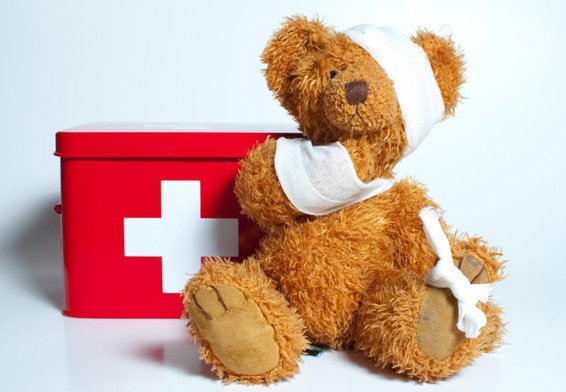 „NAKRĘĆ SIĘ NA PIERWSZĄ POMOC!”ogólnopolski konkurs fotograficzno-filmowyOrganizator:Przedszkole nr 35 z oddziałami integracyjnymi „Tęczowy Domek”Ul. Pułaskiego 20 a, 50-446 WrocławNauczyciele: Monika Sobkowiak, Anna Górska, Alicja Mironiuk-Netreba, Ewelina Oleszczak, Joanna Marszałkowska, Barbara GarneckaCele:Rozwijanie i wzbogacanie wiedzy dotyczącej udzielania pierwszej pomocy przedmedycznej;Stwarzanie warunków do twórczego wykorzystania i utrwalania wiedzy dotyczącej bezpieczeństwa.Regulamin:Konkurs przeznaczony jest dla dzieci w wieku przedszkolnym oraz uczniów klas I-III;Zadanie konkursowe polega na:Wykonaniu filmu, maksymalnie 10-minutowego, przedstawiającego sytuacje, w których udzielana jest pierwsza pomoclubStworzeniu pokazu slajdów, zawierającego  5-10 zdjęć, na których przedstawione są sytuacje, w których udzielana jest pierwsza pomoc.W konkursie akceptowane są zarówno prace indywidualne, jak i grupowe.Konkurs ma zasięg ogólnopolski.Liczba prac nadesłanych przez jedną placówkę jest nieograniczona.Nadesłane prace przechodzą na własność organizatora.Prace przekazywane są organizatorom drogą elektroniczną na adres mailowy konkurspierwszapomoc@gmail.com do dnia 12.02.2017 r. włącznie.Na autorów najlepszych prac czekają nagrody. Wszyscy uczestnicy oraz nauczyciele otrzymują dyplom oraz podziękowanie za udział w konkursie.Prace oceniane są pod względem merytorycznym oraz artystycznym, z uwzględnieniem wieku dzieci.Wyniki konkursu ogłoszone zostaną na stronie internetowej organizatora (www.przedszkole35.wroclaw.pl).Udział w konkursie jest równoznaczny z akceptacją powyższego regulaminu.Ważne informacje:Filmy/pokazy slajdów zgłaszane są do konkursu drogą mailową na adres:konkurspierwszapomoc@gmail.comUdział w konkursie wymaga pisemnej zgody rodziców dzieci, przedstawionych na zdjęciach lub filmach (załącznik).Pytania, wątpliwości?Monika Sobkowiak monsobkowiak@gmail.comAnna Górska gorksaanna@gazeta.plOrganizatorzy: konkurspierwszapomoc@gmail.comBrak pytań i wątpliwości? No to…ŚWIATŁA...KAMERA... AKCJA!Patron konkursu: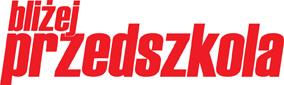 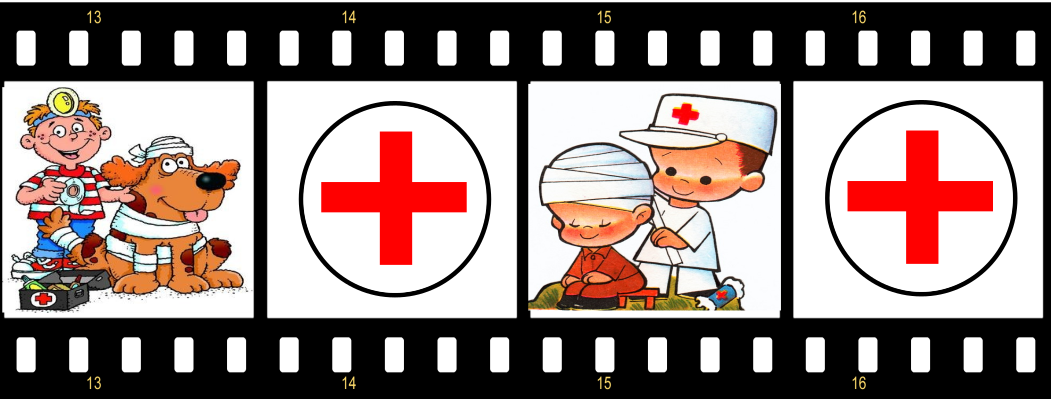 